Meeting of the Board of Directors – IN PUBLIC  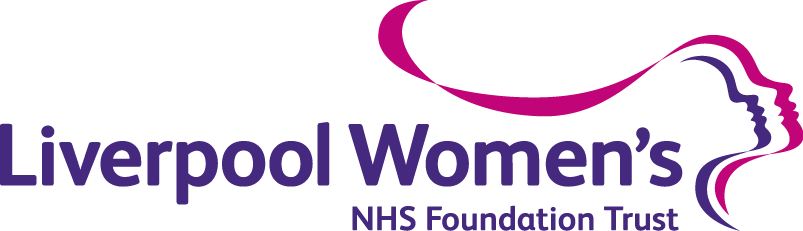 Friday 1 April 2016 at Liverpool Women’s Hospital at 0930 - 1200Board RoomItem no.Title of itemObjectives/desired outcomeProcessItem presenterTime CQC Fundamental StandardBAFRiskBAFRiskThank you’s to Staff 093010mins102Apologies for absence & Declarations of interestReceive apologies VerbalChair---103Meeting guidance notesTo receive the meeting attendees’ guidance notesWritten guidanceChairGood governance--104Patient story To listen to the experience of a patientVerbalDirector of Nursing & Midwifery094010minsPerson-centred care--105Minutes of the previous public meeting held on Friday 4 March 2016Confirm as an accurate record the minutes of the previous meetingsWritten Chair095010minsGood governance--106Action Log and matters arising Provide an update in respect of on-going and outstanding items to ensure progressNo actions outstandingChairGood governance--107Chair’s announcementsAnnounce items of significance not elsewhere on the agendaVerbal Chair100010mins---BOARD ASSURANCEBOARD ASSURANCEBOARD ASSURANCEBOARD ASSURANCEBOARD ASSURANCEBOARD ASSURANCEBOARD ASSURANCEBOARD ASSURANCE108Chief Executive Report Embedded documents Report key developments and announce items of significance not elsewhere Written Chief Executive 101015mins Good governance--109Chair’s Report from the Finance Performance and Business Development Committee held on 21 March 2016 Receive assurance and any escalated risksWrittenCommittee Chair 102510minsGood governance5a,b,c,d,e5a,b,c,d,e110Chair’s Report from the Audit Committee meeting on 21 March 2016 Receive assurance and any escalated risksWrittenCommittee Chair Good governance5a,b,c,d,e5a,b,c,d,e111Chair’s Report from the Governance and Clinical Assurance Committee dated 21 March 2016Receive assurance and any escalated risksWrittenCommittee Chair Good governanceTRUST PERFORMANCETRUST PERFORMANCETRUST PERFORMANCETRUST PERFORMANCETRUST PERFORMANCETRUST PERFORMANCETRUST PERFORMANCETRUST PERFORMANCE112Safety Experience & Effectiveness Quarter 3 Report (SEE) Review the latest Trust SEE report and receive assurance WrittenDirector of Nursing and Midwifery103510minsSafe care and treatmentTo deliver safe servicesTo deliver safe services113Quality & Operational Performance ReportEmbedded DocumentReview the latest Trust performance report and receive assurance Written Associate Director of Operations104510minsGood governance.Staffing3a3a114Finance Report – Period 11Embedded documents To note the current status of the Trusts financial  positionWrittenDirector of Finance105510minsGood governance.5a,b,c,d,e5a,b,c,d,e115Trust Operation Plan 2016/17To approve the Operation Plan prior to submission to MonitorWrittenAssociate Director of Operations110510 minsGood governance.116Trust Budget 2016/17To approve the Budget prior to submission to MonitorWrittenDirector of Finance111510minsGood governance.5a,b,c,d,e5a,b,c,d,eTRUST STRATEGYTRUST STRATEGYTRUST STRATEGYTRUST STRATEGYTRUST STRATEGYTRUST STRATEGYTRUST STRATEGYTRUST STRATEGY117Future Generations strategy UpdateTo brief the Board on progress and risksVerbalChief Executive11255 minsGood governanceStrategic aimStrategic aimBOARD GOVERNANCEBOARD GOVERNANCEBOARD GOVERNANCEBOARD GOVERNANCEBOARD GOVERNANCEBOARD GOVERNANCEBOARD GOVERNANCEBOARD GOVERNANCE118Trust Risk Appetite StatementTo agree the risk appetite statement 2016/17WrittenDirector of Nursing and Midwifery11305 minsGood governanceStrategic aimStrategic aim119Review of risk impacts of items discussedIdentify any new risk impactsVerbalChair113510 minsGood governance--HOUSEKEEPINGHOUSEKEEPINGHOUSEKEEPINGHOUSEKEEPINGHOUSEKEEPINGHOUSEKEEPINGHOUSEKEEPINGHOUSEKEEPING120Any other businessConsider any urgent items of other businessVerbal Chair---121Review of meetingReview the effectiveness of the meeting (achievement of objectives/desired outcomes and management of time)VerbalChair / all---